
Тема: У што верылі нашы продкі.Урок по учебному предмету  «Человек и мир»,  4 класс Бараховская Н.В. учитель высшей  категорииМэта:  даць вучням агульнае ўяуленне аб рэлігійных вераваннях беларусаў у мінулым і цяпер.Задачы:	— забяспечыць засваенне вучнямі звестак пра існаванне мнагабожжа, хрысціянскую веру, разнастайнасць рэлігій на Беларусі ў наш час;— стварыць умовы для фарміравання ўменняў вылучаць галоўнае ў матэрыяле, складаць на аснове гэтага апорныя схемы;— закласці асновы для фарміравання верацярпімасці ў адносінах да людзей, якія спавядаюць іншыя рэлігіі.Абсталяванне: вучэбны дапаможнік; рабочы сшытак;  фотаздымкі (Сафійскі сабор у Полацку, Спаса-Ефрасіннеўская царква); малюнкі (лясун, хатнік, вадзянік); карткі для індывідуальнай работы.Ход урокаАрганізацыйны этап.  Псіхалагічны настрой на работу.Вось і зноў звінеў званок,Запрасіў нас на ўрок.Добры дзень! Я вас вітаю,Да заняткаў запрашаю.Наш урок хай будзе плённым,І цікавым, і натхнёным.Поспехаў я вам жадаю,Калі што – я паспрыяю.У нас, беларусаў, багатая і цікавая гісторыя. Сёння мы перагорнем яшчэ адну яе старонку. 2. Праверка дамашняга задання. Актуалізацыя ведаўА пачаць я прапаную з невялікай гістарычнай размінкі.Дайце азначэнне тым паняццям, якія вы ўбачыце на экране.Гісторыя – навука, якая расказвае пра жыццё і  справы нашых продкаў.Асветнік – чалавек,  праца якога была накіравана на развіццё пісьменнасці  і адукацыі. Продкі – людзі, ад якіх мы вядзём сваё паходжанне.Археалогія – навука, якая вывучае жыццё старажытных людзей па рэчавых знаходках іх побыту.Летапіс – рукапісная кніга, у якой штогод запісваліся звесткі аб гістарычных падзеях.Успомніце, што азначаюць гэтыя даты. Імёны якіх гістарычных асоб звязаны з гэтымі падзеямі ці месцамі.862 год – першае летапіснае ўпамінанне пра Полацк. (Рагвалод – першы полацкі князь, Рагнеда – яго дачка; Ефрасіння Полацкая - першая жанчына сярод усходніх славян, якую царква абвясціла святой)1067 год – бітва на рацэ Нямізе. Першыя звесткі ў летапісе пра Мінск. (Усяслаў Чарадзей)Каб праверыць, ці добра вы засвоілі тое, пра што гаварылася на мінулым уроку, я правпаную вам выканаць заданне.Карта жыццевага шляху Ефрасінні ПолацкайЦі верыце вы ?Адзначце знакам “+”  ( “так”) ці “-“ (“не”) сцвярджэнні. Правер правільнасць выканання  па картачцы-ключу.Ефрасіння Полацкая нарадзілася Ў 12 ст.Пры нараджэнні атрымала імя Прадслава.Падстрыглася ў манашкі.Маладой манашцы імя ў манастыры не мянялі.Ефрасіння чытала і перапісвала кнігі.Грошы пасля перапісвання кніг аддавала бедным.Дзяўчынак вучыла толькі чытаць і пісаць.Аб яе дзейнасці ведалі толькі ў Полацку.Спаса- Ефрасінеўскую царкву пабудавалі за 30 дзён.10. Славуты крыж Ефрасінні быў зроблены Лазарам Богшам.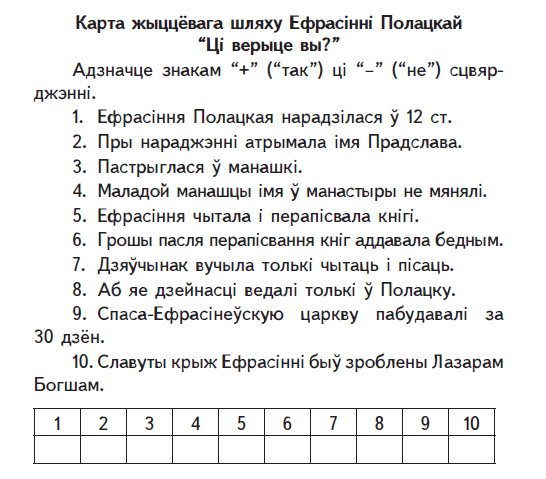 КАРТКА-КЛЮЧКарта жыццевага шляху Ефрасінні ПолацкайЦі верыце вы ?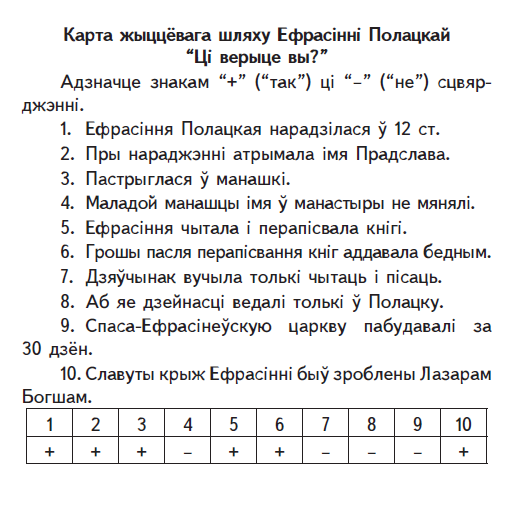 4. Падрыхтоўка вучняў да работы на асноўным этапе. Вызначэнне тэмы і задач урока.	- Як вы думаеце, што значыць  вера?  (тлумачальны слоўнік)1. Упэўненасць у кім-нібудзь, чым-нібудзь. А). у свае сілы. Б). у людзей. 2. Перакананне ў існаванні звышнатуральных сіл. А.) у Бога. 3. Тое, што і рэлігія. Хрысціянская вера.- У што вераць сучасныя людзі?- Як вы лічыце, ці патрэбна вера чалавеку?- А ці ведаеце вы што-небудзь пра вераванні нашых продкаў?Тэма нашага ўрока  “У  што верылі нашы продкі”   - Прачытайце план вывучэння тэмы і скажыце, зчым мы пазнаёмімся на ўроку.                                План                                                                       Мнагабожжа.Хрысціянская вера.Вернікі іншых рэлігій.5. Этап фарміравання новых паняццяў, ведаў, уменняў і навыкаў.1. Мнагабожжа- У старажытныя часы вера ў нашых продкаў  была зусім не такой як цяпер. Нашы продкі верылі ў розныя таямнічыя сілы, ў існаванне добрых і злых духаў - лясуноў, хатнікаў, вадзяных. Яны лічылі, што ў лесе гаспадарыцьь лясун, у доме - дамавік. Напрыклад,  калі ўвечары над зямлей плыў туман, казалі, што гэта вадзянны расклаў на дне ракі свае халоднае вогнішча і адганяе  зяленай барадой дым. У старажытныя часы вера была зусім не такой, як цяпер: людзі пакланяліся камяням, вывернутым ветрам дрэвам, магутным дубам, вужам, вадзе і інш.     - У якіх багоў верылі тагачасныя людзі, нам раскажуць нашы даследчыкі.*  Рубрыка “Цікава ведаць”                                            Вучні выступаюць з загадзя падрыхтаванымі паведамленнямі пра багоў ў якіх верылі нашы продкі:Сварог  Наймагутнейшы і галоўны з багоў, творца жыцця, бог неба і ўсяго свету, меў некалькі імёнаў – Белбог, Дыў, Сварог, Род (ад гэтага імя походзяць  словы радзіма, народ, прырода). Паводле міфаў Сварог перамог цемру і распачаў жыццё на Зямлі.   Пасля Сварога пачалі правіць тры яго сыны – Дажбог, Пярун Ярыла. Дажбог Дажбог – бог Сонца, сонечнага цяпла і святла. Ён лічыўся самым міласэрдным з багоў, добрым , шчодрым, спрыяў урадлівасці палёў, дабрабыту людзей. Раней верылі, што кожную раніцу Дажбог выязджае на  калясніцы са свайго палаца, што знаходзіцца на ўсходзе, за дзень аб’язджае неба і ўвечары вяртаецца на адпачынак, рухаючыся на захад, у свой нябесны дом.Пярун Старэйшы сын Сварога – Пярун (Грамабой), бог грому і маланак. Ён займаўся зброяй і вайсковымі справамі.  Калі ён імчаў на калясніцы па небе, чуліся страшэнныя грымоты. Лічылі, калі Пярун уздыхне – узнімецца вецер, дзьмухне – усходзіцца навальніца. Ударамі маланак грозны бог мог пакараць любога, на ўсіх наводзіў страх. Пад канец восені ён засынаў, маразы закоўвалі яго ў хмары. І ён ўсю зіму спачываў на небе. І толькі з прылётам птушак зноў ажываў.Ярыла Ярыла – бог урадлівасці і кахання.  Ён кіраваў стварэннем моцнага і здаровага роду. Ярылу лічылі таксама богам веснавога агню, абуджэння прыроды. Ён расчыняў нябесныя вароты і спускаўся на зямлю, пачынаючы вясну. Там, дзе ступаў Ярыла, адразу вырастала густое жыта. Ярылу дапамагалі багіня веснавога абуджэння і кахання Лада (Ляля, Лёля), бог ураджаю і дабрабыту Купала і Багіня лета Цёця.Вялес  Надзвычай аўтарытэтным быў у нашых продкаў Вялес – бог дабрабыту і мудрасці, апякун жывёлагадоўлі. Лічылі, што месяц на небе - гэта Вялес, а зорны россып – ягоны статак. З нябесных вышынь Вялес пільна сачыў за жывёлай на зямлі, старанна яе ахоўваў ад  драпежных звяроў, хвароб, няшчасных выпадкаў. ЗюзяЗімою на зямлі Беларусі пануе Зюзя — Бог зімы. Гэта стары з белымі як снег валасамі на галаве і такой жа белай даўжэзнай барадой. Апрануты ў белую цёплую вопратку, але увесь час ходзіць босы і з непакрытай галавой. Зюзя заўсёды носіць з сабой железную булаву.- У багоў яны прасілі дапамогі на полі, на рыбнай лоўлі, на паляванні. Яны лічылі, што з імі трэба жыць у добрай згодзе, таму што яны маглі ўгнявіцца і паслаць не ўраджай, хваробу.    Яны прыносілі ім ахвяры, звычайна у выглядзе пачастункаў, пераважна ежы.З дрэва яны высякалі багоў-ідалаў. Месцы, дзе язычнікі ўшаноўвалі сваіх багоў, маліліся ім, прыносілі  ахвяры называліся капішчамі або свяцілішчамі.  Размяшчаліся яны звычайна на ўзвышшах, астравах, на берагах рэк і азер, сярод балот .— Чаму старажытныя людзі верылі ў такую вялікую колькасць багоў? (Яны не маглі растлумачыць многія прыродныя з’явы, баяліся іх. Людзі верылі, што пакланенне багам дапаможа ім абараніцца ад прыродных стыхій.) - Ці можаце вы адказаць, што такое мнагабожжа?   Мнагабожжа – гэта вера ў існаванне многіх багоў і пакланенне ім.— Ад старадаўніх вераванняў у нас захаваліся некаторыя святы. Сёння мы пагаворым пра Купалле і Каляды. Адкрыйце гістарычны слоўнік і знайдзіце азначэнне слова Купалле. (Старажытнае народнае свята, звязанае з летнім сонцастаяннем, росквітам прыроды, летняй цеплынёй.) А цяпер Каляды. (Народнае свята, прымеркаванае да святкавання Нараджэння Хрыстова, Новага года і Хрышчэння (Вадохрышча)) Работа ў парах— Раскажыце аб свяце Купалле па пытаннях:1. Калі адзначаецца свята?2. Што робяць гэтай летняй ноччу?3. Што чакае таго, хто знойдзе папараць-кветку?4. Навошта людзі пераскокваюць праз агонь?5. Навошта дзяўчаты пускаюць вянкі ў рэчку?Матэрыял для даведкі: фрагмент апавядання на с. 51—52 вучэбнага       дапаможніка.Работа ў парах— Раскажыце аб свяце Каляды па пытаннях:1. Калі адзначаецца свята?2. Якую ежу гатуюць на свята?3. Калі людзі садзяцца за стол? Чаму?4. Што робяць у гэты вечар?Матэрыял для даведкі: фрагмент апавядання на с. 53—54 вучэбнага дапаможніка.Вучні прэзентуюць вынікі сваёй работы. Папараць-кветка з’яўляецца эмблемай Беларускага дзяржаўнага ўніверсітэта. Пошук папараць-кветкі спрадвеку  ўвасабляў імкненне чалавека да шчасця, пазнання навакольнага свету і зямных таямніц. Той, хто найшоў яе, станавіўся мудрым, дабрадзейным і асвечаным.Хвілінка   адпачынку:Дазвольце спыніць вашу працу і запрсіць вас на хвілінку адпачынка.Распраўце плечы, уздыхніце поўнай груддзю.Паспрабуйце дастаць усе зоркі, якія ззяюць на нашым небасхіле.А зараз уявіце сябе малюсенькім расточкам першацвета, які прабіваецца да сонца з-пад снегу.А цяпер вы – сонечны прамень, які падае з неба на зямлю.Падарыце жыццё яшчэ аднаму першацвету.Пакжыце, як гойдаюцца дрэвы ў старажытнай Белавежскай пушчы.Як накатваюць хвалі на берагі Нёмана і Прыпяці.Як лунае бусел, расправіўшы белыя крылы над нашай краінай.Як вам прыемна дыхаць водарам нашых ніў і садоў.Павярніце галаву і паглядзіце ўдалечыню на наш гарадскі пейзаж у вокнах.Вярніцеся да сучаснасці, знайдзіце сваё месца і сядзьце.2.Хрысцянства-На тэррыторыі Беларусі было вялікае мноства багоў, але з цягам часу на нашы землі прыйшла новая, зусім іншая вера – хрысціянства. А адбылося гэта ў тыя часы, калі жыла ўсім вам вядомая Рагнеда. Яна і яе сын Ізяслаў былі першымі хрысціянамі ў нашым краі. А ў якім стагоддзі жыла Рагнеда? Хто памятае? Правільна, менавіта ў 10 ст., а дакладней ў 988 г. на Русь прыйшло хрысціянства. Вялікі князь кіеўскі Уладзімір Святаслававіч (Чырвонае Сонейка – так яго празвалі за прыгажосць і дабрату да людзей) загадаў знішчыць усіх язычніцкіх ідалаў, якім пакланяўся у тым ліку раней і сам, а  кіяўлян прымусіў хрысціцца, гэта значыць прыняць хрысціянскую рэлігію. Ен загнаў людзей у ваду і хрысціянскі святар прыняў абрад хрышчэння.  З таго моманту хрысціянства пачало распаўсюджвацца па ўсей тэрыторыі.- Можа хто небудзь ведае, чаму гэта вера так называецца. Правільна. Менавіта па імені Бога – Ісуса Храста гэта вера атрымала сваю назву.Запішыце калі ласка ў сваіх сшытках: хрысціянства – гэта вера ў адзінага бога Ісуса Хрыста.-Чаму садзейнічала прыняцце хрысціянства? (Прыняцце гэтай веры садзейнічала развіццю культуры. Пачалі будавацца цэрквы. Болей стала пісьменных людзей, бо пры цэрквах адчыняліся школы. У манастырах жылі і працавалі самыя адукаваныя людзі таго часу). Першы манастыр быў заснаваны Рагнедай каля Ізяслаўя. Сын Рагнеды Ізяслаў паклапаціўся аб адкрыцці Ў Полацку першай школы і пачаў збіраць бібліятэку. А пры жыцці Ефрасінні Полацкай была пабудавана Спаса-Ефрасінеўская царква. ). У XI стагоддзі хрысціянства падзялілася на праваслаўе і каталіцызм. Тыя вернікі, што моляцца ў царкве, называюць сябе праваслаўнымі, а тыя, хто ў касцёле, - католікамі. У самым цэнтры Мінска ўзведзены касцёл Святых Сымона і Алены. Ён  незвычайны, бо пабудаваны беларускім грамадскім дзеячам Эдвардам Вайніловічам у памяць пра сваіх памерлых дзяцей. Гісторыя гэта здарылася больш за 100 гадоў таму. Спачатку ў 12-гадовым узросце памёр малодшы сын Сымон. А потым, не дажыўшы толькі адзін дзень да свайго 19-годдзя, - яго сястра Алена. Чаму касцёл Святых Сымона і Алены ў народзе завуць Чырвоным? Расказваюць, што калі Алена захварэла, да яе ў сне прышла Маці Божая. Яна сказала, што не зможа даць ёй і Сымону здароўя, але дапаможа яе бацькам перажыць гора іх страты. “Патрэбна, каб яны ўсё сваё багацце аддалі на пабудову касцёла з чырвонай цэглы, чырвонымі сценамі і чырвоным дахам, бо чырвоны колер – колер радасці. Гэты касцёл будзе для бацькоў радасцю і суцяшэннем, бо там, у касцёле яны будуць адчуваць прысутнасць сваіх дзяцей. Пасля гэтых слоў перад вачыма Алены паўстаў абрыс будынка з чырвонай цэглы”. Дзве маленькія вежы – гэта дзеці, а вялікая – гора бацькоў. Пра Чырвоны касцёл складзена шмат вершаў і песень. У яго сценах знаходзяцца вялікая бібліятэка імя А. Міцкевіча, тэатральная зала, дзе паказвае свае спектаклі Беларускі паэтычны тэатр аднаго акцёра “Зыніч”, адбываюцца канцэрты духоўнай музыкі.3. Вернікі  іншых  рэлігій.Большасць вернікаў на тэрыторыі нашай Радзімы – праваслаўныя. Але акрамя праваслаўных і католікаў у Беларусі таксама жывуць людзі, якія спавядаюць іншыя рэлігіі. Сярод іх татары. Яны спавядуць мусульманскую веру; іх адзіны Бог – гэта Алах, у адрознінні ад праваслаўных, якія ходзіць у царкву, татары ходзяць у свае храмы – мячэці. З даўніх часоў на Беларусі жывуць і яўрэі, якія з’яўляюцца іудзеямі, а іх храм – гэта сінагога.6.  Кантроль і самакантроль ведаў.ТэстРаней  людзі верылі ў мноства багоў. Запішы, за што адказваў кожны богДапоўні.Калі адзначаецца свята Купалле? __________________________________________Які самы вядомы купальскі звычай? _______________________________________Якая абавязковая ежа на свята Каляды? ____________________________________Кім заснаваны першы манастар на Беларусі?________________________________Хто адкрыў першую школу ў Полацку? ____________________________________Хто пабудаваў касцёл Святых Сымона і Алены ў Мінску? ______________________________________________________________________У 11 стагоддзі хрысціянства падзялілася на____________________________________________________________________Запоўні табліцу  7. Дамашняе заданне.Стр. 51-56  (падручнік), прачытаць, адказаць на пытанні.Творчае заданне ( па жаданні/на выбар): а)намалюйце малюнкі да тэмы сеннешняга ўрока і падрыхтуйце невялічкае паведамленне б) давейдацеся, якія рэлігійныя канфесіі есць у нашым горадзе. Падрыхтуйце невялічкае паведамленне.в) даведайцеся,  дзе і якія храмы есць у нашым горадзе. Падрыхтуйце фотакалаж і кароткае паведамле пра адзін з іх.8. Вынік урока- Як вы лічыце, якое з рэлігійных вераванняу больш прагрэсіўнае: язычніцтва або хрысціянства?Больш прагрэсіунае рэлігія - гэта хрысціянства, таму што:дала штуршок для развіцця культуры адукацыі развіцця адносін паміж іншымі народамі, дзе было хрысціянства палепшыліся норавы людзей.З даўніх часоў жыхарам  нашай зямлі  ўласціва верацярпімасць. У Канстытуцыі РБ, асноўным законе нашай  дзяржавы (паказаць), гаворыцца аб роўнасці перад законам усіх вернікаў. Кожны грамадзянін нашай дзяржавы мае права сам выбіраць сваю веру або заставацца няверуючым, і ніхто не мае права прымушаць яго да гэтага.9. Рэфлексія. Ацэньванне.Дапоўніце фразы:Вярнуўшыся дамоў, я раскажу…Мне запомнілася…Я сення даведаўся…Мне было цікава…Сення я ўдзячны …ІмяБог чаго?ДаждбогБог СонцаПярунВялесНазва вернікаўВеравызваннехрамПраваслаўныяхрысціянствацаркваКаталікі      Мусульмане (татары)Іўдзеі (яўрэі)